Publicado en  el 10/10/2016 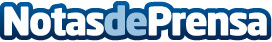 El peligroso mosquito tigre ya ha invadido toda la costa mediterránea españolaEl mosquito tigre es vector y reservorio de muchas y terribles enfermedades y ya se extiende por las costas españolas de una manera muy rápidaDatos de contacto:Nota de prensa publicada en: https://www.notasdeprensa.es/el-peligroso-mosquito-tigre-ya-ha-invadido Categorias: Medicina Medicina alternativa Innovación Tecnológica http://www.notasdeprensa.es